PAPIESKIE PIELGRZYMOWANIE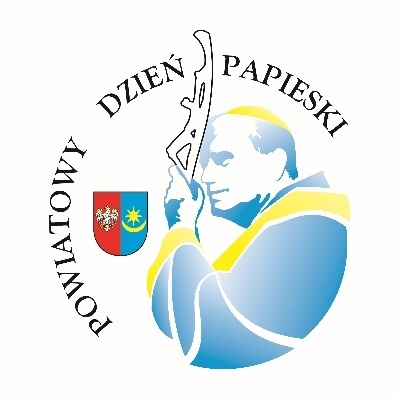 REGULAMIN POWIATOWEGO KONKURSU NA LAPBOOKCELEupowszechnianie wiedzy o życiu i nauczaniu Jana Pawła II,tworzenie przestrzeni do rozwijania i prezentowania kreatywności dzieci i młodzieży,uczczenie 40. rocznicy I Pielgrzymki św. Jana Pawła II do Ojczyzny.ADRESACI:- uczniowie kl. I - VIII szkół podstawowych z terenu powiatu mińskiego.ZASADY KONKURSU:- przygotowanie lapbook na jeden z wybranych tematów:1) Pierwsza pielgrzymka Jana Pawła II do Polski.2) Papież – pielgrzym. O pielgrzymkach Jana Pawła II. - prace będą oceniane w dwóch kategoriach wiekowych: kl. 1-4 oraz kl. 5-8;- jedna szkoła może zgłosić maksymalnie po dwie prace w każdej kategorii wiekowej;- praca powinna być wykonana w formacie A2 lub A3, z trwałych materiałów, różnymi technikami i metodami w formie pisemnej oraz rysunkowej z zachowaniem konstrukcji lapbooka (minimum 6 kieszeni, schowków);- każda praca powinna być podpisana na odwrocie danymi osobowymi: imię, nazwisko i wiek autora, szkoła, klasa, telefon kontaktowy, imię i nazwisko nauczyciela, pod kierunkiem którego praca została wykonana;TERMINY:- do 15 października – dostarczanie prac na adres: Szkoła Podstawowa im. Karola Wojtyły w Hucie Mińskiej, Cielechowizna 1a, 05-300 Mińsk Mazowiecki; prace należy składać w sekretariacie;- 24 października o godz. 12.00 – ogłoszenie wyników i wręczenie nagród laureatom konkursu w hali widowiskowo-sportowej Szkoły Podstawowej nr 3 im. Jana Pawła II w Mińsku Mazowieckim połączone z wystawą prac.INFORMACJE DODATKOWE:- lapbook jest rodzajem teczki tematycznej, w której można zamieścić informacje na wybrany temat; informacje umieszcza się w kieszonkach, kopertach, przegródkach, książeczkach wykonanych według pomysłu autora; dodatkowe podpowiedzi dotyczące sposobu wykonania lapbooka można znaleźć na stronie: https://webowadbp.wixsite.com/lapbook/co-to-jest.- organizatorzy powołają niezależne jury;- uczestnicy i laureaci konkursu otrzymają dyplomy i drobne upominki;- kryteria oceny lapbooków – zgodność pracy z regulaminem w zakresie tematyki i formy, poprawność merytoryczna zaprezentowanych informacji, samodzielność, pomysłowość i staranność wykonania pracy;   - udział w konkursie jest równoznaczny z akceptacją postanowień regulaminu oraz zgodą na przetwarzanie danych i wykorzystanie wizerunku na potrzeby przeprowadzenia i promocji konkursu;- wszelkie kwestie nieujęte w regulaminie rozstrzygają organizatorzy konkursu;PRZETWARZANIE DANYCH OSOBOWYCH:- Administratorami danych osobowych uczestników konkursu są szkoły organizujące konkurs. - Dane osobowe będą przetwarzane wyłącznie w celach związanych przedmiotowo z konkursem tj. w celach związanych z organizacją, przeprowadzeniem konkursu i wręczeniem nagrody, w celu zamieszczenia listy laureatów na stronach organizatorów oraz w celu sprawozdawczości, np. w mediach. - Uczestnikom przysługuje prawo dostępu do danych i ich poprawiania oraz żądania usunięcia. Administratorzy informują, że podanie danych jest dobrowolne, ale niezbędne dla uzyskania nagród i ich doręczenia. - Dane uczestników konkursu będą przetwarzane zgodnie z ustawą z dnia 29 sierpnia 1997 r. o ochronie danych osobowych (tj.Dz. U. z 2016 r. poz. 922 z późniejszymi zmianami) oraz zgodnie z Rozporządzeniem Parlamentu Europejskiego i Rady (UE) 2016/679z dnia 27 kwietnia 2016 r. w sprawie ochrony osób fizycznych w związku z przetwarzaniem danych osobowych i w sprawie swobodnego przepływu takich danych oraz uchylenia dyrektywy 95/46/WE (ogólne rozporządzenie o ochronie danych). KONTAKT z ORGANIZATORAMI:- Publiczna Salezjańska Szkoła Podstawowa im. św. Dominika Savio w Mińsku Mazowieckim -  tel. 257410600, e-mail: szkoly@salezjanieminsk.pl, www.salezjanieminsk.pl;- Szkoła Podstawowa im. Karola Wojtyły w Hucie Mińskiej – tel. 257584978, e-mail: sekretariat@sphuta.edu.pl, www.sphuta.edu.pl;- Szkoła Podstawowa nr 3 im. Jana Pawła II w Mińsku Mazowieckim – tel. 25 7589547, e-mail: szkola@sp3mm.pl, www.sp3mm.pl;ORGANIZATORZY:MECENAT:Centrum Myśli Jana Pawła II w Warszawie, Instytut Papieża Jana Pawła II w Warszawie,  Muzeum Jana Pawła II i Kardynała Wyszyńskiego w Warszawie,Starosta Miński Antoni Jan Tarczyński, Wójt Gminy Mińsk Mazowiecki Antoni Janusz Piechoski, Burmistrz Miasta Mińsk Mazowiecki Marcin Jakubowski.PATRONAT MEDIALNY: tygodnik „Idziemy”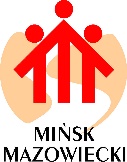 Publiczna Salezjańska                    Szkoła Podstawowa                                      im. św. Dominika Savio                                    w Mińsku Mazowieckim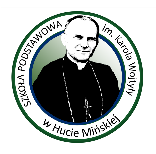 Szkoła Podstawowaim. Karola Wojtyływ Hucie Mińskiej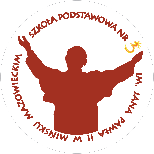 Szkoła Podstawowa nr 3im. Jana Pawła IIw Mińsku Mazowieckim